Сразу два концерта было проведено в школе в преддверии международного женского дня 8 Марта. 6 числа гостями школы стали мамы и бабушки, папы и дедушки. Для них прошел концерт "23+8". Ребята начальной школы читали стихи, исполняли песни, показывали сценки. А 7 марта зрителями стали учителя. Много душевных слов было сказано в их адрес.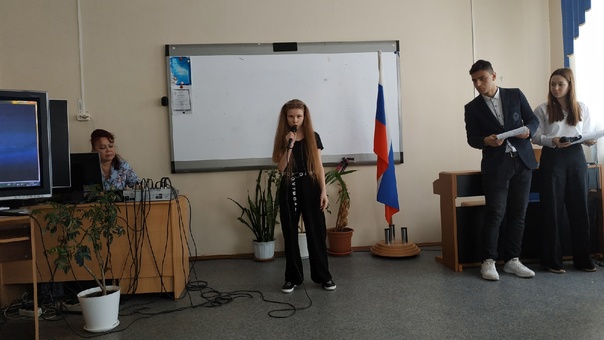 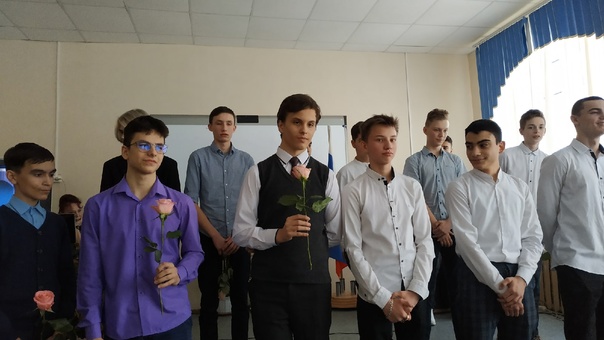 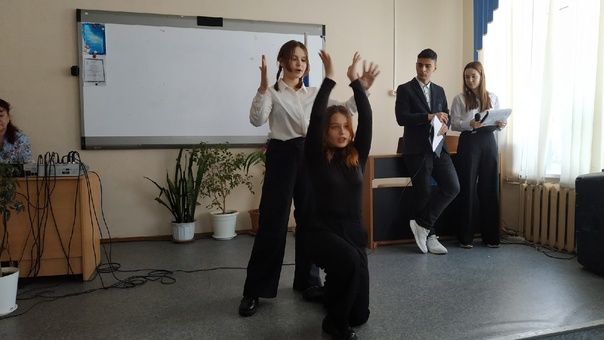 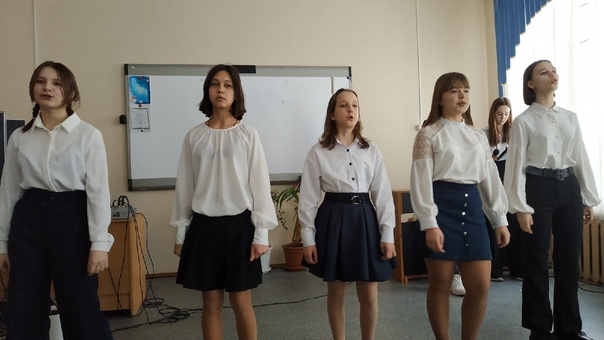 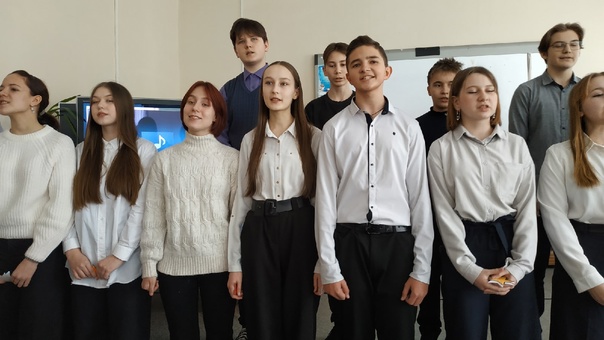 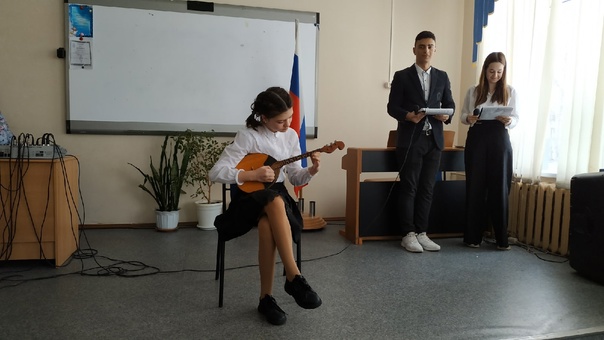 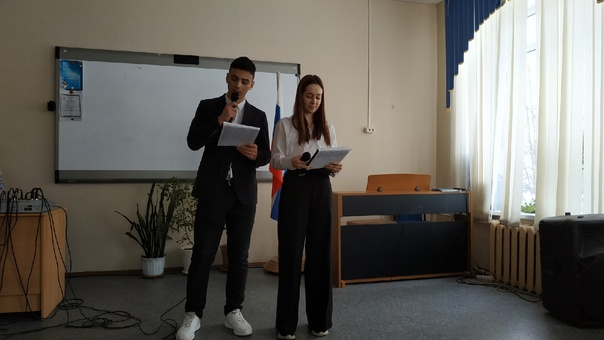 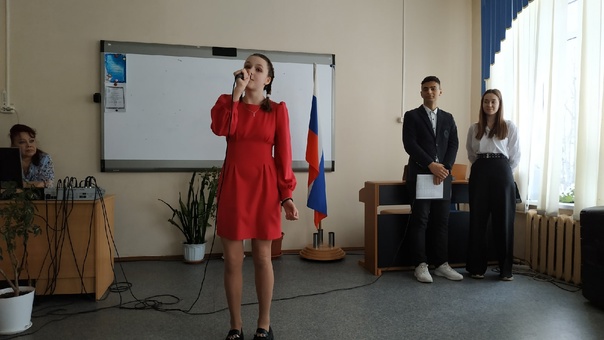 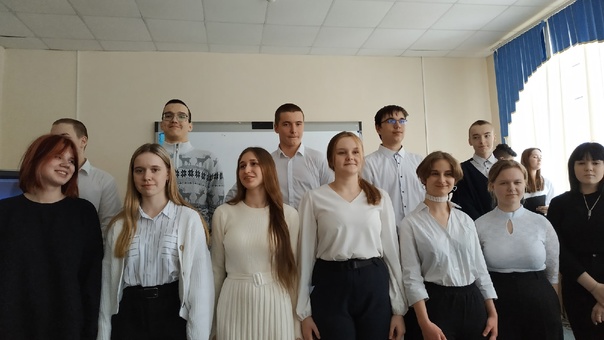 